Департамент образования Администрации г.ЕкатеринбургаУправление образования Чкаловского районаМуниципальное автономное дошкольное образовательное учреждение -детский сад общеразвивающего вида с приоритетным осуществлением деятельности пофизическому развитию воспитанников № 358 «Лесная полянка»620024, Екатеринбург, Новоспасская,18255-61-06, mdou358@eduekb.ru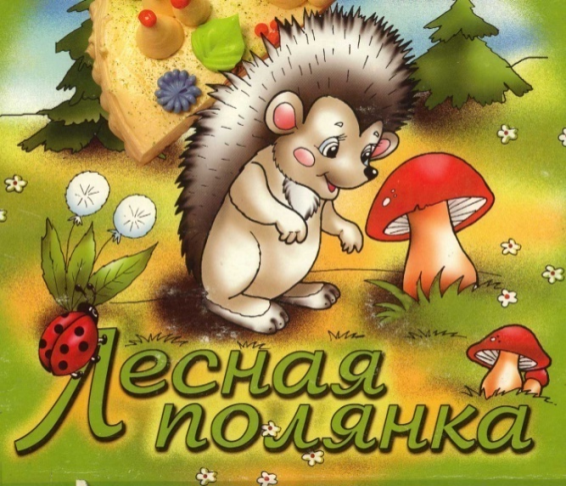 Конспект занятия по автоматизации звука [Ж] для детей старшего дошкольного возраста с диагнозом ОНР 3 уровня Разработала:учитель-логопед Антонова Елена СергеевнаМАДОУ № 358Подгрупповое занятие по автоматизации звука [Ж] для детей старшего дошкольного возраста с диагнозом ОНР 3 уровня.Цель: автоматизация звука «Ж» в слогах, словах, предложенияЗадачи: 1. Коррекционно-образовательные- закрепить слуховой и моторный образ звука [Ж]- автоматизировать звук [Ж] изолированно, в слогах, словах, предложениях- активизировать словарь по теме «Насекомые»2. Коррекционно-развивающие- формировать психологическую базу речи, работая над развитием внимания, памяти, мышления, концентрации и межполушарных связей- развивать мозжечковую стимуляцию  и ориентацию в пространстве тела- развивать общую, артикуляционную моторику- развивать фонематический слух3. Коррекционно-воспитательные:- стимулировать к правильному и красивому произношению звуков речи- воспитывать у детей активность и внимательность на занятиях.Оборудование: жук, карточки для артикуляционной гимнастики, бумажные жуки, игра «запомни-повтори» ( Мемори), картинки, сибборд, мяч, карточки для нейроигры «Насекомые».                                                     Ход занятия.Орг. момент                 Пальчиками я играю,                 Насекомых всех я знаю                 Вот кузнечик, муравей                 Пальчик поднимай скорей                 Гусеница, муха, жук                 Как прекрасен мир вокругСообщение темы   Я веселый майский жук,         А зовут меня Жу-жу.                                      Знаю все сады вокруг             Почему зовут Жу-жу?                                      Над лужайками кружу,            Потому что я жужжу- Сегодня на занятии вместе с жуком Жу-жу мы отправимся в путешествие.    3. Развитие общей моторики                     Усы раскинув смело,                  Лучик солнца его коснулся,                   Жуки жужжат в траве                Жук сладко потянулся                   Ж-у-у сказал крылатый жук,          - Ой, ой, ой.                   Посижу и пожужжу                     Ветер ласково подул                    Вот свернулся он в клубок,        И жучка с листочка сдул                    Потому что он продрог                                - Ох,ох,ох.     4. Работа над дыханием- Давайте посадим жуков на ладошки и вместе с ними отправимся в путешествие. Носиком вдыхаем через язычок выдыхаем.     5. Артикуляционная гимнастика                         Прилетел к нам в гости жук            Язычок мы поднимаем                          Губки вытянем мы вдруг               И жучка мы покачаем                         Мы окошко открываем                  Что-то жук наш заскучал                          Вместе мы жука встречаем            Под грибочек убежал                         На губе язык лежит                         В чашку мы нальем чаёк                         Жук привет нам говорит                Ж-Ж-Ж повеселел жучок   6. Автоматизация звука изолированно                                         Наш веселый добрый жук                                        Очень любит всех вокруг                                        На сибборде он стоит и жужжит,                                        Жужжит, жужжит Ж-Ж-Ж  7. Работа по развитию фонематического слуха                                            Жук наш хочет поиграть                                          Вам словечки загадать                                          Как услышишь ты звук Ж-Ж                                          Ты на месте закружи   З-с-ж-з-с-ж-з-ж                                                                     Поиграли вы Ура                                                                     Слоги слушай детвора                                                                     Если в слоге Ж услышишь                                                                     Поднимаем руки выше   За-са-жа-шо-шу-жу-зы-жы                                                               И в словах есть этот звук                                                               Повнимательней мой друг                                                               Отвернулся жук к окошку                                                               Хлопай весело в ладошки   Заяц-санки-жаба-шуба-жук  8. Автоматизация звука в слогах                                                                  На сибборде мы стоим                                                             Слоги смело говорим(Жа,  Жу,   Жо, Жи)                                                                                                                             Мяч лови и не робей                                                              Слоги отбивай скорей  9. Автоматизация звука в словах                                             На полянке жук летал и цветочек увидал.- Ребята, у нас на полянке растет вот такой необычный цветочек. (игра «Запомни-повтори»)                                                      Ты за кнопкой наблюдай и картинку называй                                                       Огоньки укажут путь                                                       И нельзя с него свернуть,                                                       Огонек ты догони                                                       Быстро слово говори10. Автоматизация звука в предложении                                                            Наш жучок спешит домой                                                        Он забрал слова с собой                                                        Жучка немного задержите                                                         И словечко доскажите(Жук упал и встать не может. Ждет он кто ему ... Жу-жу-жу я на дереве …Жу-жу-жу- я летаю и … 11. Итог занятия                           Ребята, жук немножечко устал                          До новой встречи всем сказал- С каким звуком мы сегодня работали?